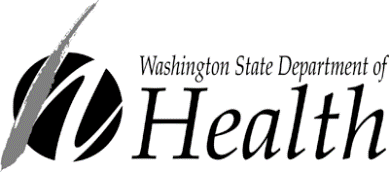                  DOH 421-179Dehydration When Sick:Prevention and Recognition